PROJET PEDAGOGIQUE – UEMA (ville)E.M (nom-ville) – 2021/2022Cadre législatifLe droit à l'éducation pour tous les enfants, quel que soit leur handicap, est un droit fondamental. Chaque école a vocation à accueillir tous les enfants, quels que soient leurs besoins.Au fil du temps, la société a évolué dans ce sens.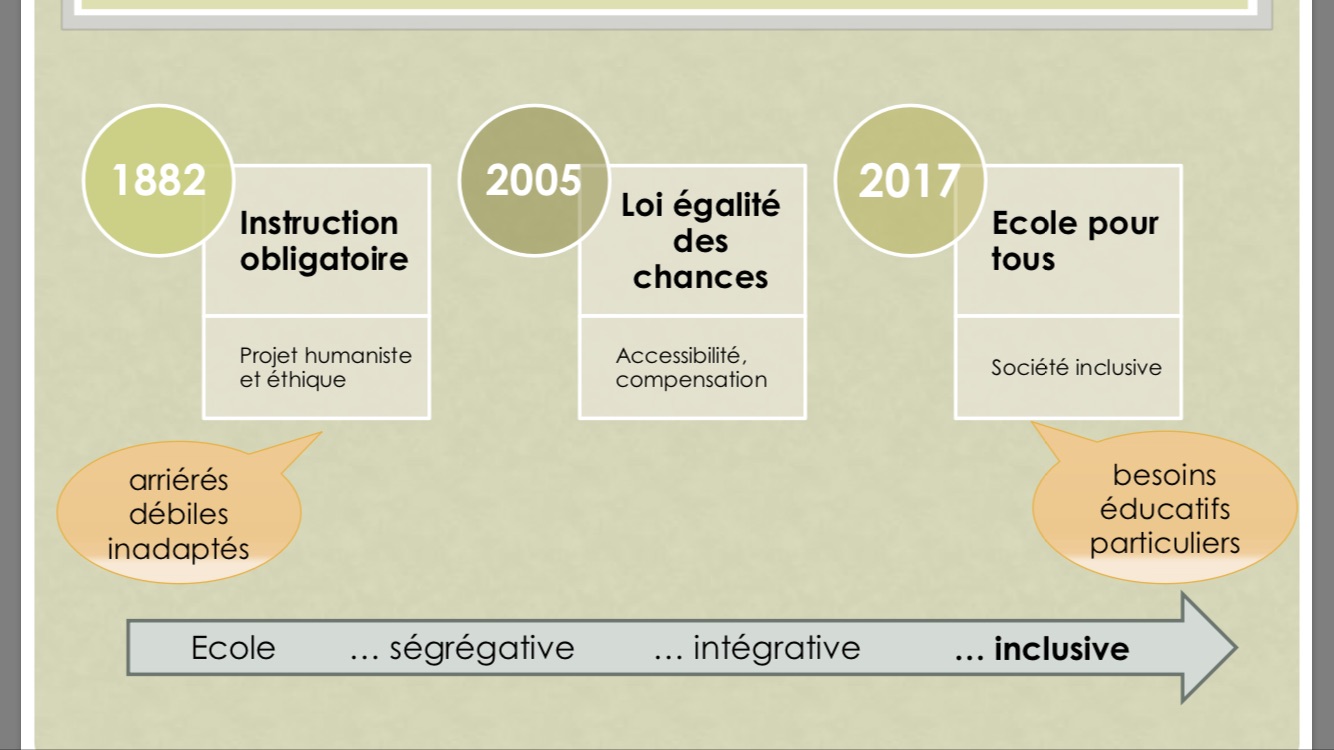 La loi d’orientation sur l’éducation du 10 juillet 1989 met en avant la nécessité de favoriser l'intégration scolaire des élèves en situation de handicap, en lien avec les centres médico-sociaux. Cette loi vient consacrer l'obligation de scolarisation des enfants présentant une déficience.La loi du 11 février 2005 pour l’égalité des droits et des chances a permis des avancées majeures dans la politique de scolarisation des élèves en situation de handicap. Elle apporte des évolutions pour répondre aux attentes des personnes handicapées dans cinq grands domaines : la compensation, la scolarité, l’emploi, l’accessibilité, les Maisons Départementales des Personnes Handicapées (MDPH).La loi met en œuvre le principe nouveau du droit à compensation des conséquences du handicap. Quels que soient l’origine et la nature de la déficience, l’âge ou le mode de vie de la personne.L’UEMA s’inscrit dans les stratégies nationales de l’autisme, en continuité du 3ème plan autisme (2013-2017). Ce service associe l’enseignant et l’équipe médico-sociale.Implantées en écoles maternelles ordinaires, les unités d'enseignement associent enseignants et professionnels médico-sociaux. Elles permettent une prise en charge précoce et globale des enfants accueillis.L'accompagnement des enfants avec autisme dès le plus jeune âge devrait permettre de mobiliser leurs capacités d'inclusion et d'apprentissage grâce à des approches éducatives, thérapeutiques et des enseignements adaptés. Les objectifs pédagogiques de l’Unité d’Enseignement en Maternelle pour enfants avec Autisme ou troubles envahissants du développement sont ceux attendus dans les programmes de l’école maternelle :Mobiliser le langage dans toutes ses dimensions : l’oral, l’écrit Agir, s’exprimer et comprendre à travers l’activité physique Agir, s’exprimer et comprendre à travers les activités artistiques Construire les premiers outils pour structurer sa pensée Explorer le monde Les objectifs médico-sociaux : Évaluer les besoins spécifiques et capacités propres de l’enfant Développer les capacités d’apprentissage Développer l’autonomie dans les activités quotidiennes Développer les réseaux neuronaux grâce à la plasticité cérébrale par la rééducation fonctionnelle et de la communication sociale Améliorer les compétences communicatives de l’enfant Proposer un environnement cadrant, sécurisant et rassurant pour l’enfant par des repères et des limites identifiées et prenant en compte les spécificités sensorielles Développer la motricité fine de l’enfant Proposer un accompagnement familial global Soutenir, former et proposer aux parents des aides techniquesSoutenir, former et proposer les professionnels, en lien avec l’enfant, des aides techniquesLes objectifs généraux seront déclinés selon les capacités et besoins de l’enfant et de sa famille. La co-élaboration du Projet Personnalisé d’Accompagnement (PPA)) favorisera la généralisation des compétences pédagogiques, éducatives, et sociales.Constats
Depuis 2006, le nombre d’élèves en situation de handicap scolarisés en milieu ordinaire a plus que doublé. Le ministère chargé de l’Éducation nationale a fait des efforts sans précédent pour améliorer la scolarisation en milieu ordinaire des élèves en situation de handicap. Les différents dispositifs de scolarisation, les parcours de formation individualisés et les aménagements personnalisés en fonction des besoins des élèves sont autant de mesures participant à l’inclusion scolaire.Désormais, grâce à l’amélioration de la scolarisation et la professionnalisation des accompagnants, les parcours des enfants en situation de handicap se diversifient et s’allongent à l’École.Présentation de l’environnement scolaire et de l’Unité d’EnseignementCe dispositif UEMA peut accueillir sept élèves. Selon le cahier des charges, les enfants accueillis à l’UEMA sont atteints d’un trouble du spectre de l’autisme (TSA) et sont ceux de la classe d’âge préélémentaire (3-6ans). Il est préconisé d’inscrire prioritairement des enfants de trois ans pour la première année de fonctionnement de l’UE.
A l’heure actuelle, sept élèves sont accueillis, tous orientés dans ce dispositif car porteurs de troubles du spectre autistique (TSA), à des degrés variables (diagnostics issus de bilans normés ou issus d’observations cliniques). Trois enfants sont rentrés en septembre 2020 à l’âge de trois ans, un enfant en cours d’année, en janvier 2021 à l’âge de trois ans, et trois enfants sont rentrés à l’âge de quatre ans en septembre 2020. La septième place a été pourvue en septembre 2021 par un enfant de trois ans.Organisation des classesL’école comporte 3 classes ordinaires :Deux salles de classe ont été spécialement aménagées, en lien avec la mairie, afin d’offrir un environnement propice au travail, rassurant et adapté, pour accueillir les élèves dans les meilleures conditions possibles.Partenaires Ressources UEMA - ÉquipeCommunicationDes réunions ont lieu régulièrement entre enseignants. Des outils sont transmis régulièrement afin d’aménager les temps d’inclusion au mieux, selon chaque élève.  Un cahier de liaison est utilisé pour dialoguer avec les familles. De plus, un contact par mail est possible. A chaque fin de période, un cahier de vie est transmis aux familles Ressources matérielles La cantine est accessible et commune à tout le groupe scolaire (maternelle et élémentaire)Fonctionnement du dispositif et de l’école (entrées, récréations, sorties)En gras : relatif à l’UEMAEmploi du temps du dispositif ARRIVEES/DEPARTSEMPLOI DU TEMPS HEBDOMADAIRESe référer à l’emploi du temps affiché dans chaque salle, changé régulièrementProfil des élèves de l’UEMALes élèvesAu sein du dispositif, le français (langage, lecture, écriture) et les mathématiques sont les domaines principalement travaillés avec l’enseignante.En parallèle sont travaillés les compétences sociales, ainsi que les domaines de découverte du monde, d’arts visuels, de musique et d’EPS. L’équipe médico-sociale joue un rôle primordial dans le développement des compétences sociales, motrices, et langagières. Les réunions permettent de définir des mêmes objectifs, qui seront travaillés de manière différenciée selon nos spécialités.Modalités d’évaluation des élèves dans le dispositifTout au long de l’année, des bilans sont effectués par l’équipe médico-sociale (Denver, Cars, PEP-3, etc.). D’un point de vue pédagogique une évaluation formative, en proposant des activités diverses aux élèves, de façon individuelle, a été menée durant toute l’année. Les observations sont reportées dans des tableaux de façon quasi-systématique et font l’objet d’une synthèse à la fin de chaque période. Ces activités et évaluations ont été proposées en lien avec les objectifs des programmes de cycle 1 de l’éducation Nationale.Profils des élèves Les élèves du dispositif, porteurs de Troubles du Spectre Autistique, ont été identifiés en amont lorsque les troubles suivants ont été décelés 
(source : DSM5) : Troubles de communication et de développement
 Intérêts restreints et stéréotypés
Stéréotypies
Troubles sensoriels
Rituels
Intérêts restreintsAu sein du dispositif, 3 élèves sont verbaux. 3 élèves sont non verbaux, (émergence de langage, quelques mots) avec des difficultés de communication. Une majorité des élèves comprennent des consignes simples.L’ensemble des élèves de la classe a un niveau de cycle 1 (maternelle, de la TPS à la GS), deux élèves de GS ont un niveau assez conforme à celui attendu à leur âge, un élève de MS a également un niveau assez conforme à celui attendu à son âge.Difficultés des élèves
Relation aux autres, incompréhension du monde qui les entoure. Difficultés à communiquer et à s’intégrer dans un groupe. Certains enfants sont non-verbaux (utilisation de méthodes de communications alternatives, basées sur le visuel) Hypo ou hypersensibilité sensorielle (très souvent) liées aux cinq sens Grande réticence aux changements et à la nouveauté. Difficulté à structurer l’espace et le temps. Besoin de planifier, à l’aide d’emplois du temps, de séquentiels d’activités… Besoin de repérages spatiaux et temporels (inspiré de Teacch) Problèmes de conceptualisation Déficit de la théorie de l’esprit et cohérence globale Comportement socialement inadapté : Des crises sont possibles, toujours avec un déclencheur (parfois peu décelable) : douleur, frustration, peur, nouveauté, ou détail insignifiant pour nous…Communication orale, verbale altérée Compréhension des consignes difficile Pointage proto-déclaratif et proto-impératif pas toujours acquis Attention conjointe parfois déficiente Non-respect des tours de rôle (non-verbaux) et des tours de parole (verbaux)  Difficultés à devenir élève (mise au travail, rester assis, respecter les règles de classe, s’investir dans la tâche) Codage (syllabique) peu pertinent Socialisation, place dans le groupe difficile à trouverDe nombreux obstacles didactiques, cognitifs, et comportementaux sont donc à anticiper et contourner. Potentialités et points d’appui
Bien souvent, les élèves disposent d’une bonne, voire excellente mémoire visuelle, ainsi que d’une bonne discrimination visuelle.Il est important de s’appuyer sur leurs centres d’intérêts, afin de fédérer les élèves.Leur hyper ou hypo-sensorialité est également un moyen facilitant les apprentissages.Enfin, les élèves ont un intérêt particulier pour les supports numériques, qui peuvent les aider à focaliser leur attention mieux que dans une séance ordinaire en groupe.Analyse des besoins – définition des objectifs – Moyens mis en œuvre Les élèves du dispositif ont principalement 3 grands types de besoins :Besoins de structuration espace-tempsBesoins de communication-socialisationBesoins au niveau des apprentissages.Besoins de structuration de l’espace-temps :Un grand soin est apporté au repérage spatial et temporel, inspiré de Teacch. Chaque espace des salles de classe est clairement identifié. Des visuels spécifiques (consignes, activités) ont été créés pour chaque élève afin de faciliter la mise en œuvre des activités pédagogiques et permettre aux élèves de planifier les activités à venir (emplois du temps). Des TLA (Tableaux de Langage Assisté) sont également mis à disposition.Besoins de communication-socialisation :Besoins au niveau des apprentissages :Besoins d’ordre général :Besoins d’ordre disciplinaireLes besoins ne se limitent pas aux élèves du dispositif. Un réel besoin d’éclairage est nécessaire pour l’équipe enseignante et éducative, les élèves de l’école, ainsi que les parents d’élèves. Le café des parents est proposé et animé par la psychologue une fois par mois et réunit les parents des élèves de l’UEMA. Une formation aux TSA est proposée aux enseignants et personnels de l’école et des échanges sont nombreux avec les autres enseignants afin de faciliter les inclusions. Le sujet est abordé à chaque conseil d’école, où les parents d’élèves délégués peuvent faire suivre les informations transmises à tous les parents de l’école.Des outils adaptésLes renforçateurs peuvent être efficaces (renforcer les points positifs, mais ignorer les mauvais comportements). Ils sont liés aux centres d’intérêts des élèves (inspiré de la méthode ABA). Ce système de renforçateurs aide au respect des règles de la classeDes supports sensoriels (lettres rugueuses, semoule, boules de laine en feutre, jeux sonores, supports musicaux, utilisation des gestes de Borel-Maisonny)Des prises en charge adaptées Un travail individuel est nécessaire (en autonomie ou pas). Il est mené par tous les professionnels auprès de tous les enfants selon un emploi du temps prenant en compte les objectifs de chacun.Le travail de groupe est également à encourager (jeux sociaux afin de travailler à la fois les compétences sociales et les compétences pédagogiques). Enfin les temps de regroupement permettent de travailler des objectifs pédagogiques à travers les activités liées à la date, les présences et absences, la météo, les comptines, lectures d’albums et travail corporel.Modalités de scolarisation des élèves de l’UEMAScolarisation dans la classe de référenceL’objectif pour les élèves de l’UEMA est d’être inclus dans leurs classes de référence lorsque cela est possible, en leur apportant toute l’aide, toutes les adaptations et tous les aménagements nécessaires à ce temps. En concertation avec les enseignants de l’école, un emploi du temps est élaboré, et l’élève vient accompagné d’un professionnel de façon systématique. Lorsqu’il est dans les salles de classe de l’UEMA, il travaille sur les objectifs définis dans son PPA. L’articulation entre le temps en inclusion et le temps en UEMA est revue de façon régulière.Suite au protocole sanitaire, les inclusions ont été rares l’année dernière. Elles ont pu avoir lieu pour tous les élèves lors du temps de récréation du matin. En fin d’année, 3 élèves ont pu profiter d’inclusion au sein de la classe 3 (PS/MS), dont une élève de façon régulière (toutes les matinées, sur un temps de lecture offerte). Une inclusion inversée en EPS (parcours) a également été mise en place lors de la dernière période.Si le protocole le permet, et au vu du succès des inclusions menées en fin d’année scolaire 2020/2021, elles devraient au fil de l’année se multiplier.En date du 4/10/2021, les temps d’inclusions des élèves d’UEMA sont les suivants : TEMPS DE PRESENCE EN CLASSE DE REFERENCE ENVISAGES :Des fiches précises pour chaque élève peuvent être retrouvées en annexe avec le détail des objectifs et des inclusions envisagées en lien avec ces objectifs.Emploi du temps-type de la semaine Voici l’emploi du temps-type de la semaine, sujet à modification fréquente selon les activités et objectifs visés. Voir annexe – emploi du temps également affiché dans chaque salle de classeFonctionnement de l’UEMACadre pédagogique Les règles de vie au sein du dispositif sont construites à partir des comportements des élèves. Ainsi, les chaussures peuvent être retirées dans la salle de classe, mais pas ailleurs. Afin de faire respecter les règles, un système de renforçateurs peut être mis en place. De même, une inhibition des comportements à problèmes est tentée, en ne donnant pas notre attention aux élèves dont les actions ne sont pas adaptées (extinction). Ce système, inspiré de la pédagogie ABA, est utilisé de façon généralisée mais adaptée à chaque élève, selon ses capacités à comprendre.Les affichages sont limités afin de ne pas perturber les élèves ayant une hyper sensibilité visuelle. Un lien étroit est développé avec les classes d’inclusion. Les enseignants fournissent en amont leurs emplois du temps, progressions et programmations, ainsi que les documents relatifs aux séances auxquelles assisteront les élèves du dispositif, afin de préparer leur inclusion au mieux. 
Un échange oral ou écrit (à l’aide d’une grille) avec l’enseignant ou le professionnel présent auprès de l’élève est également prévu afin d’évaluer le travail et le comportement de l’élève inclus après l’inclusion.Les modalités d’inclusion des élèves sont définies avec les enseignants, et peuvent changer en fonction des apprentissages visés, ceci tout le long de l’année.Organisation pédagogiqueChaque élève dispose d’un casier où sont rangées ses affaires.Cahiers et porte-vuesCahier du jour (travail sur fiche) pour certains élèvesPorte-vue musique et comptinesCahier de vie Cahier de liaisonFonctionnement pédagogiqueLes prises en charge varient selon les besoins. Les temps de regroupement se font avec tous les élèves présents. De même, certaines activités se font en groupe (arts visuels, jeux de société, découverte du monde).Des prises en charge individuelles sont fréquentes au vu des niveaux très hétérogènes et des difficultés pour ces élèves de travailler ensemble.Projets d’enseignementDifférents types de projets vont pouvoir être mis en œuvre en équipe pluridisciplinaire afin de répondre aux différents besoins. En voici un aperçu non-exhaustif (élaboration en cours)Repérage spatial et temporelUn grand soin est apporté au repérage spatial et temporel, inspiré de Teacch. Il permet de sécuriser les élèves, et apporte une aide importante afin de travailler au mieux. Chaque espace de la classe est clairement identifié. Des visuels spécifiques (consignes, activités) ont été créés pour chaque élève afin de faciliter la mise en œuvre des activités pédagogiques et permettre aux élèves de planifier les activités à venir.Repérage spatial2 salles de classes sont disponibles pour les prises en charge pédagogiques, éducatives et rééducatives. SALLE ROSE :

La première salle de classe comprend les espaces suivants :Coin bleu : coin regroupement et bibliothèque
C’est ici que se déroulent les temps d’accueil, et que les enfants ont accès à leurs emplois du temps visuels. Ils y trouvent les activités à venir sous forme d’étiquettes qu’ils amènent au lieu de prise en charge.
La bibliothèque permet la lecture d’albums, en libre-service ou lors de temps spécifiques d’ateliers.
C’est également l’endroit où sont chantées les comptines et où les activités regroupant tous les élèves se déroulent (danse, éveil corporel en musique…). Les activités langagières y sont également importantes.
Coin rouge : coin cognitif, encastrements…
Le matériel permet de manipuler, encastrer, et découvrir le monde. Des activités de puzzles, pâte à modeler, engrenages, jeux de construction y sont proposées. 
Coin rose : coin numération, logique
les activités présentes ici sont celles correspondant principalement au domaine « construire les premiers outils pour structurer sa pensée » des programmes de maternelle. Les élèves y découvrent les nombres, les formes et les grandeurs. Des ateliers d’activités pré-numériques puis numériques sont mises en place. Abaques, tris, boîtes à compter, ou encore formes géométriques sont des exemples d’activités proposées.
Coin jaune : coin motricité
Cet espace est aménagé de façon à travailler la motricité globale. Des structures en mousse permettent d’affiner les habiletés motrices, de les aider à explorer leurs possibilités physiques, de mieux se situer dans l’espace et dans le temps, et d’appréhender l’image de leur propre corps. Un travail spécifique sur le tonus est également engagé.
Coin noir : coin sensoriel
De nombreux objets, tapis, ainsi qu’une cabane permettent aux enfants une exploration sensorielle, ou au contraire un temps plus calme, un lieu « refuge », selon les sensibilités sensorielles de chacun. Cet environnement offre un espace de liberté contenu et contenant. 
Dans cette grande salle se déroule également le temps calme/temps de sieste. Les volets et rideaux permettent une ambiance feutrée et leur permet de dormir ou se reposer.SALLE BLEUE
La seconde salle de classe comprend les espaces suivants :
Coin vert : coin jeux
Les jeux présents ici sont appréciés des enfants et source d’interactions avec les pairs et/ou avec les adultes. Ils permettent également des activités langagières et un travail sur l’imaginaire. Petites voitures et garage, train, poupées à habiller, petites figurines d’animaux, playmobils, maison de poupée, cuisine et aliments, marionnettes sont autant de supports appréciés et source d’échanges.
Coin marron : coin jeux de société
Lotos, jeux de l’oie, jeux de reconnaissance visuelle (lynx), de collaboration (jeu de la banquise, jeu du loup), batailles, memory… Ces jeux où l’on doit attendre son tour, respecter les règles, sont des activités développant les compétences sociales des enfants. Ils apprennent à vivre ensemble et respecter un cadre sous un aspect ludique. 
Coin orange : coin « autour de l’écrit »
Le graphisme, l’écriture, la lecture sont proposées, sous différentes formes. Reconnaitre son prénom, les lettres, tracer, acquérir une conscience phonologique qui permettra d’entrer dans l’écrit, sont les activités principalement travaillées.
Coin violet : coin arts visuels
Les enfants y découvrent les couleurs, mais également les différents outils et leurs contraintes. Ils explorent des possibilités nouvelles et peuvent constater les effets produits par rapport aux intentions qu’ils avaient. Couleurs, formes et volumes sont abordés au travers des activités artistiques.
Coin blanc : coin oralité
Prises en charge concernant l’oralité par le biais d’un travail de désensibilisation tactile : exploration avec les mains de différentes matières et textures.Travail plus spécifique de l’oralité avec massages, découverte de nouveaux aliments (pas possible en ce moment, protocole oblige) …
Coin adulte : espace de travail des professionnelsC’est également dans cette salle que se déroule le temps de collation (et bientôt de repas), ainsi que les temps forts (anniversaires par exemple)Repérage temporelTous les élèves peuvent visualiser l’emploi du temps de classe, simplifié et affiché.Certaines activités sont découpées en différentes étapes afin de faciliter la planification de la tâche.Des sabliers sont à disposition de la classe pour maîtriser et matérialiser le temps qui passe pour certaines activités (en évitant celles comportant une fin déterminée, ceci dans le but de ne pas mettre l’élève en difficulté s’il effectue son travail trop vite ou trop lentement).ÉvaluationLes évaluations formatives sont présentes tout au long de l’année, dans les différents domaines d’apprentissage. Des compte-rendu réguliers et des synthèses des écrits sont produits afin de permettre une analyse des progrès et besoins de chaque élève, permettant d’affiner les différentes activités à mener.Selon les projets mis en place, des évaluations sommatives pourront avoir lieu au cas par cas.Des fiches à remplir sont présentes à chaque coin, permettant une évaluation formative efficace et réfléchie. Chaque période une synthèse est faite pour chaque enfant et permet de rendre compte des progrès et des difficultés de chacun.NiveauEnseignantsAtsemMS/GSM. (nom) / Mme (nom)Mme  (nom)PS/GSMme (nom) (directrice)Mme (nom)PS/MSMme (nom) / Mme (nom)Mme (nom)IEN ASH (nom)Mme (nom)Directeur Sessad AparM. (nom)Conseillers Pédagogiques ASHM. (nom)Chef de serviceMme (nom)IEN de circonscription 
IEN (nom)Mme (nom)
Mme (nom)Mairie M. (nom)Référent de scolarité élèves en situation de HandicapM. (nom)Psychologue scolaireMme (nom)Pôle pédagogiquePôle SoinsPôle éducatifEnseignante spécialisée 1 ETPOrthophoniste0.70 ETPÉducatrice spécialisée1 ETPPsychologue du développement0.50 ETPÉducatrice spécialisée1 ETPPsychomotricienne0.70 ETPÉducatrice spécialisée1 ETPPôle administratifMédecin pédiatre0.10 ETPAssistante sociale0.10 ETPDirecteur0.05 ETPChef de service0.20 ETPServices générauxSecrétaire0.10 ETPChauffeur0.68 ETPAgent Comptable0.10 ETP5Salles de classeClasses ordinaires1Salle de classe supplémentaireBCD1Salle de classe supplémentaireSalle d’ateliers autonomes1Salle de motricitéMotricité, musique…1BureauDirection1Salle des maîtresPhotocopies, casiers…3Toilettes1 extérieur, 1 bâtiment principal, 1 UEMA1CourRécréations1Petit jardin1Terrain de sportUEMA et élémentaire8h20/8h408h20/8h408h20/8h40Accueil du matinPorte / Portail9h40/10h10h/10h2010h20-10h40RECREATIONCour11h3011h3011h30Sortie du matinPorte11h10-13h : repas puis temps jeux11h10-13h : repas puis temps jeux11h10-13h : repas puis temps jeux11h10-13h : repas puis temps jeux11h10-13h : repas puis temps jeux13h20/13h3013h20/13h3013h20/13h30Accueil de l’après-midi Portail de la cour14h40-15h15h-15h2015h20-15h40RECREATIONCour16h20-16h3016h20-16h3016h20-16h30Sortie de l’après-midi Porte / Portail LUNDIMARDIMercrediJEUDIVENDREDIMATINArrivée école : (noms)Arrivée école : (noms)Arrivée école : (noms)Arrivée école : (noms)MATINArrivée transport : (noms)Arrivée transport : (noms)Arrivée transport : (noms)Arrivée transport :(noms)REPASAPRES-MIDIREUNION D’EQUIPEDépart transport : (noms)Départ transport : (noms)Départ transport : (noms)APRES-MIDIREUNION D’EQUIPEDépart école : (noms)Départ école : (noms)Départ école : (noms)ProfilNiveau réel de l’élèveClasse de référenceDisciplines suivies dans la classe de référence F.  20183 ans (PS)TSA PSPS/MS/récréationsL.3 ans (MS)TSA (léger)VerbalPS/MSPS/MSMardi matin : EPSRécréationsA.4 ans (MS)TSANon verbalTPSPS/MS/récréationsS.4 ans (MS)TSA VerbalePS/MSPS/MS/récréationsE.4 ans (GS)TSANon verbalPSPS/MSLundi matin : EPSMardi, jeudi, vendredi après-midi : inclusions de 14h à 15hRécréationsA.5 ans (GS)TSAVerbalMS/GSPS/MSVendredi matin : EPSRécréationsR.5 ans (GS)TSANon verbalMS/GSPS/MSJeudi matin : EPSRécréationsDIFFICULTESBESOINSOBJECTIFSMOYENS / ADAPTATIONSAnxiété devant tout ce qui est nouveau, qu’ils ne peuvent pas anticiper, pouvant conduire à des crises d’angoisse et de violence.Forte résistance aux changements.Besoin de pouvoir identifier les différents moments de la journée, les différentes étapes des tâches proposées (mémoire procédurale), Connaître suffisamment tout ce qui va se dérouler lors de la journée de classe, afin de sécuriser les élèves, réduire l’anxiété et permettre une mise au travail sereine. Le rendre disponible aux apprentissages.Une structuration du temps est impérative. Ainsi, l’emploi du temps de la classe est affiché. De même, un emploi du temps individuel a été mis en place en période 2. 
Lors des temps de travail, un séquentiel d’activité est utilisé, avec des photos des activités et un renforçateur choisi par l’élève, obtenu lorsque le travail demandé a été effectué.Des sabliers sont à disposition de la classe pour maîtriser et matérialiser le temps qui passe (activités ne comportant pas une « fin » en soi afin de ne pas engendrer de stress si c’est terminé plus tôt ou plus tard).Introduire progressivement des variantes mais anticiper et verbaliser la nouveauté et le changement en amont.Ritualisation (temporelle, au niveau des activités, des personnes, etc…) importante.
DIFFICULTESBESOINSOBJECTIFSMOYENS / ADAPTATIONSDifficulté à se repérer, qui peut générer des crises d’angoisse et de violence.Besoin de pouvoir identifier les différents lieux de la classe et de l’école, afin d’être rassurés.Connaître suffisamment l’environnement dans lequel ils évoluent, afin de réduire l’anxiété et permettre une mise au travail sereine.La structuration de l’espace est très importante. Chaque espace de la classe est clairement identifié. Ainsi de nombreux coins de classe sont identifiés, chacun représenté par une couleur différente (voir annexe)Grande sensibilité face aux stimuli sensoriels, résultant en une concentration altérée.Besoin d’être protégés face aux différents stimuli sensorielsCréer un environnement comportant peu de stimuli sensoriels afin que les élèves ne soient pas distraits et énervés, et puissent travailler en toute sérénité.Le mobilier utilisé est adapté, avec des couleurs neutres. L’affichage est limité afin de ne pas angoisser les élèves ayant une hyper sensorialité visuelle. Les armoires se ferment afin de ne pas laisser voir trop de matériel et surcharger la salle de classe. Angoisse face au vide temporelBesoin d’être protégés face aux différents stimuli sensorielsCréer un environnement comportant peu de stimuli sensoriels afin que les élèves ne soient pas distraits et énervés, et puissent travailler en toute sérénité.Le mobilier utilisé est adapté, avec des couleurs neutres. L’affichage est limité afin de ne pas angoisser les élèves ayant une hyper sensorialité visuelle. Les armoires se ferment afin de ne pas laisser voir trop de matériel et surcharger la salle de classe. DIFFICULTESBESOINSOBJECTIFSMOYENS / ADAPTATIONSDifficulté à communiquer, notamment pour les élèves non-verbaux, ce qui entraîne une frustration ou des incompréhensions dans le domaine des apprentissages.Maîtrise des émotions compliquée
Besoin d’un outil alternatif de communication (pictogrammes, pecs).Permettre aux élèves d’exprimer leurs besoins, leurs envies et leur état d’esprit, ainsi que de comprendre des consignes simples ou plus complexes.

Mise en place d’images afin d’illustrer toutes les activités et consignes.Utilisation pour certains d’outils alternatifs de communication (Pictogrammes et Podd).Accepter que l’élève puisse agir à distance du groupe avant d’imaginer une inclusion progressive.DIFFICULTESBESOINSOBJECTIFSMOYENS / ADAPTATIONSDifficulté à respecter le cadre, à accepter la frustrationBesoin de comprendre les règles, les droits et devoirs, d’en être informés et de pouvoir s’y référerComprendre et accepter les règles, le cadre structuré et structurant afin de mieux vivre en groupe.Travail sur les règles de vie, avec adaptation du support (visuel).
Cadre généralisé à toute activité, avec renforçateurs pour les bons comportements et extinction des mauvais (basé sur ABA).Visualisation simple des règles, selon le contexte, le lieu.Proposer un cadre ferme mais juste.Mauvaise maîtrise des émotionsBesoin de comprendre les différentes émotions et de pouvoir les exprimerCommuniquer pour exprimer ses émotions.Comprendre les différentes émotions.Travail sur les émotions à partir d’albums (marionnettes, langage oral…).Arts visuels : exprimer ses émotions.Valorisation des bons comportement, extinction des comportements non acceptables.Non-respect des tours de rôle (non-verbaux) et des tours de parole (verbaux)Besoin de comprendre les codes sociaux.Respecter les tours de rôle et de parole.Utilisation d’objets facilitateurs indiquant la personne qui peut parler/jouer.Guidance verbale.Guidance visuelle.Jeux de société.DIFFICULTESBESOINSOBJECTIFSMOYENS / ADAPTATIONSManque d’autonomie, de prise d’initiative, de confiance en soi. Difficulté à se mettre au travail.Besoin d’être rassurés et en confiance, d’être valorisés. Développer suffisamment de confiance en soi pour se mettre au travail (entreprendre un travail inconnu, ou un travail connu en autonomie).Les renforçateurs sont efficaces (renforcer les points positifs, mais ignorer les mauvais comportements). Ils sont liés aux centres d’intérêts des élèves (inspiré de la méthode ABA). Ce système de renforçateurs aide au respect des règles de la classe, en cours d’élaboration.De nombreux renforçateurs sociaux sont employés.DIFFICULTESBESOINSOBJECTIFSMOYENS / ADAPTATIONSCentres d’intérêts restreints, peu d’intérêt pour les activités scolaires.Besoin de mettre du sens dans les apprentissages.Fédérer les élèves, les inciter à se mettre au travail.Utilisation de supports basés sur leurs intérêts personnels (insectes, dinosaures, jardin) afin de développer des projets fédérateurs (jardinage, jeux de société, albums) auxquels les élèves peuvent s’intéresser. Fatigabilité importanteBesoin de temps de repos.Allonger les temps de travail et que ceux-ci ne soient pas trop fatigants pour l’élève.Harmoniser les emplois du temps.Prévoir des adaptations en termes de temps (temps supplémentaire, adaptation des densités, temps de pause…)Peur de mal faire, résultant en un refus de faire. Besoin d’être en confiance, de dédramatiser le statut de l’erreur.Généraliser des situations, afin de limiter les angoisses. Ne pas être en situation d’échec.Partir du « connu » pour progresser et introduire de nouvelles notions ;Répéter les situations qu’il maîtrise en introduisant progressivement des variantes de contexte et d’apprentissages (selon une progression modeste) ;Difficultés de concentrationBesoin de situations favorisant la concentration.Permettre à l’élève de se concentrer de manière plus souple, viser l’efficacité.Fractionner les tâches trop longues.Ne donner qu’une consigne à la fois.Travailler l’attention visuelle, l’attention auditive, la sélection d’indices pertinents sur des temps brefs.Démonstrations visuelles.Pas ou peu de perception visuelle globale.Besoin de cibler les choses à observerPrendre les indices pertinents dans un texte ou une imageÊtre attentif à la présentation graphique de la tâcheFaciliter la prise de repères visuelsManque d’autonomieBaliser les tâches de manière expliciteDevenir plus autonome dans la réalisation des tâchesAide humaine. Étayage verbal et visuel. Outils d’aide : Exercice modèle, fiches méthodes, activités ritualiséesDIFFICULTESBESOINSOBJECTIFSMOYENS / ADAPTATIONSDifficulté à comprendre les consignesAdapter les consignesÊtre en mesure de comprendre les consignes.Adapter le vocabulaireDécomposer les consignes complexes en plusieurs étapes : 1, 2, 3, …Utiliser des consignes simples et courtesParler lentementAjouter des repères visuels (images, pictogrammes, …).Pas de sous-entendus.Mémoire de travail peu mobilisable.Stratégies et outils pouvant pallier leur mémoire déficitaire Acquérir des stratégies permettant de retrouver les informations afin de les réinvestir dans la tâche.Favoriser la manipulation (dés, file numérique, lettres mobiles…), faire vivre corporellement les notions.Utiliser des images (support visuel).Construire une fiche méthode mnémotechnique qui deviendra un outil d’aide (répertoire, tables, affichages), mots clés surlignésJeux : memory…Difficulté à transférer des acquisFaciliter l’accès aux connaissances stockées dans la mémoire à long terme. ContextualiserFaire preuve de flexibilité mentaleExercice modèle, puis situation similaire avec une seule variable à la fois. Automatisation des procédures. Traces écrites, affichages, fiches méthode. Multiplier les contextes, avec rappel des contextes vus précédemment.Difficultés dans les habiletés motricesBesoin d’alléger les tâches de motricité fineProgresser dans les habiletés motrices. Faire en sorte que les difficultés de ce type ne soient pas un frein aux apprentissages.Assistance humaine pour les gestes impossibles (découpage, collage, écriture…) ;Recours progressif à du matériel adapté pour guider l’élève vers une autonomie (ciseaux adaptés, règle avec poignée, supports antidérapants…).S’appuyer sur la verbalisation (dictée à l’adulte possible).DIFFICULTESBESOINSOBJECTIFSMOYENS / ADAPTATIONSAbstraction mathématique difficileSupport visuel ou manipulation qui aide à se représenter les nombresAcquérir une bonne connaissance des nombres pour ne plus avoir à passer par des représentations concrètes des nombres (doigts, jetons…)Favoriser la manipulation, les situations concrètes, puis se passer petit à petit des aides. Construire des supports d’aide visuels.Lecture Trouver des stratégies permettant l’apprentissage de la lecture. Aide nécessaire pour découper les mots en syllabes.Comprendre le principe syllabique. Pouvoir segmenter les mots en syllabes. Apprendre un répertoire de mots-outils.Textes clairement présentés, pas d’éléments perturbateurs (couleurs, dessins, etc.) .Textes adaptés à l’âge des élèves et à leurs centres d’intérêt.Utilisation de couleurs ou de signes afin de faciliter la lecture syllabique.Manipulation de lettres et de syllabes.Apprentissage de mots de façon globale pour certains élèves ayant une très bonne mémoire visuelle. Méthode Borel-Maisonny pour une approche kinesthésique de la lecture.Compréhension de textes Adapter les supports écrits pour qu’ils soient vecteurs de sensIdentifier les mots clefs, les personnages, les articulations du texte. Comprendre l’explicite et/ou l’implicite dans un texte.Textes adaptés à l’âge des élèves et à leurs centres d’intérêt.Lecture à voix haute / théâtralisée. Utilisation de marionnettes/marottes.Échanges sur le texte.LUNDILUNDIMARDIMARDIMatinRécréationMatinRécréationMatinE.10h40-11h10 : EPSMatinL.10h40-11h10 : EPSCANTINECANTINEAprès-midi/Après-midiE.14h-15h : inclusionAprès-midi/Après-midiRécréationJEUDIJEUDIVENDREDIVENDREDIMatinRécréationMatinRécréationMatinR.10h40-11h10 : EPSMatinA.10h40-11h10 : EPSCANTINECANTINEAprès-midi E.14h-15h : inclusionAprès-midiE.14h-15h : inclusionAprès-midiRécréationAprès-midiRécréationF.E.MotricitéTemps d’accueilTemps de regroupementAteliers adaptés (durée/difficulté)L.Tout temps d’inclusion (accueil/rituels, regroupements, ateliers, motricité…)A.Tout temps d’inclusion (accueil/rituels, regroupements, ateliers, motricité…)A.Temps d’accueilActivités de pré-graphismeR.Tout temps d’inclusion (accueil/rituels, regroupements, ateliers, motricité…)S.Tout temps d’inclusion (accueil/rituels, regroupements, ateliers, motricité…)PUBLIC - BESOINSOBJECTIFPROJETMOYENS mis en œuvre PériodeÉlèves du dispositifGestion groupe classe (EMC)REGLES DE VIECréation des règles de vie de la classePériode 1 et 2 (mise en place) et période 3 (institutionnalisation)
Élèves du dispositifGestion des émotions (albums)ALBUMS (émotions)Étude d’albums relatifs aux émotions
Création d’un aide-mémoire « émotions »Période 4Élèves du dispositifNotion de groupe-classe avec un album communALBUMS Étude d’albums divers, « fil rouge » pour les enfants ainsi que pour les professionnelsProjets autour de thèmes fédérateursPériode 1 : Merci, le ventPériode 2 : Le livre ? Grand monstre vert ?Période 3 : La moufle ? Une promenade invisible ?Période 4 : Le carnaval des animauxPériode 5 : La grenouille à grande boucheÉlèves du dispositifGestion des émotions, autonomiePONEY Sortie hebdomadaire au poneyToutes périodesÉlèves du dispositifCompétences scolairesPOTAGERProjets autour de thèmes fédérateursPériodes 4 et 5Élèves de l’écoleSensibilisation à la différence, aux TSAPrésentation de l’UEMA et de ses élèvesProjection d’un diaporama relatif aux TSA. Échange autour du thème de la différencePériode 2Communauté éducative (parents)Présentation de l’UEMA de l’écolePrésentation de l’UEMA et de ses élèvesProjection d’un support présentant le dispositif, les troubles rencontrés, échange avec les parents et d’autres professionnels conviés. Période 3Personnels enseignants et encadrants de l’écoleFormation aux spécificités des TSADocumentationTSA, formationDocuments/échanges relatifs aux TSA. Demi-journées de formation.Périodes 1, 2, 3, 4 et 5